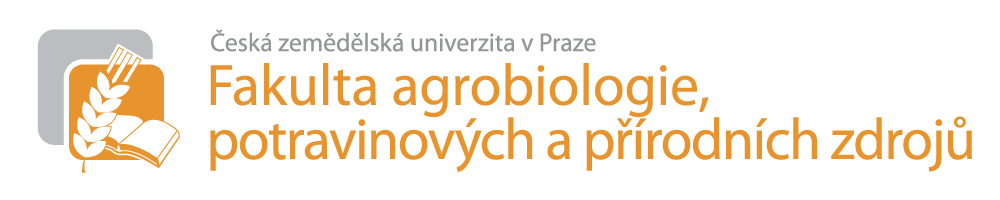 Doktorský studijní program/Doctoral Study ProgramŽádost o povolení obhajoby doktorské disertační práce (DDP)/Request to permit defence of doctoral dissertation thesis (DDT)Příjmení a jméno/Surname and Name:      Datum narození/Date of Birth: Místo narození/Place of Birth:      Korespondenční adresa, PSČ/Address for Correspondence:Doktorské studium od/Doctoral Study from: 	do/to: Školitel, email/Supervisor, email:      Konzultant/Co-supervisor:      Název DDP/Name of DDT:Název DDP anglicky/Name of DDT in English:Studijní obor/Branch of Study: Připojuji doklady/Documents enclosed:Stručný životopis/CVSeznam publikací i nepublikovaných prací, vynálezů a objevů, popř. posudky o nich od příslušných vědeckých institucí. Pořadí: vědecké publikace s IF (min v jedné publikaci s IF musí být žadatel na prvním místě pořadí autorů, přiložit kopii článku), recenzované vědecké publikace, odborné publikace, knižní publikace, konference, ostatní - viz Studijní a zkušební řád pro studium v doktorských studijních programech České zemědělské univerzity v Praze ze dne 11. července 2018 a Nařízení děkanky č. 2/2018 Studium v doktorských studijních programech FAPPZ.List of publications and non-published articles, inventions and discoveries or their reviews from proper scientific institutions. Sequence: scientific publications with IF (at least in 1 publication the applicant must be on the first place of the authors list, enclose copy of the article), peered scientific publications, expert publications, books, conferences, others – see Study and examination rules of Study in Doctoral study programmes of CULS (July 11, 2018), and Order of the Dean no.2/2018 Study in Doctoral study programmes of FAFNR.Doktorská disertační práce - 3x  v českém jazyce (po souhlasu předsedy OR a děkanky FAPPZ může být disertační práce sepsána v jiném jazyce)Doctoral Dissertation Thesis – 3 times in Czech (dissertation can be written in other language if permitted by the chairman of branch board and the dean of the faculty)  Zápis z vědeckého semináře/Record from scientific seminar. V Zápisu o projednání doktorské disertační práce na školícím pracovišti“ (= zápis z vědeckého semináře), je potřeba jasně vyjádřit, že práce obsahuje (neobsahuje) původní a v recenzovaném vědeckém časopise uveřejněné výsledky nebo výsledky přijaté k uveřejnění (s příslušným potvrzením z redakce daného časopisu). Dále je potřeba jasně vyjádřit, zda katedra práci doporučuje (nedoporučuje) k obhajobě.In Record from scientific seminar must be clearly stated that thesis contains (or not) original results, published in peered scientific journal or result accepted for publication (with confirmation of editorial board of the journal). Clearly must be stated whether department recommends thesis for defence or not.V/In       	dne/Date:  Podpis/Signature:Doktorská práce se ukládá do systému UIS ve formátu pdf.!!!Doctoral thesis is loaded into UIS system as pdf file. 